SOUTH EASTERN KENYA UNIVERSITYUNIVERSITY EXAMINATIONS 2016/2017FIRST SEMESTER EXAMINATION FOR THE DEGREE OFBACHELOR SCIENCE IN ELECTRONICSELC 304: RESEARCH METHODS8TH DECEMBER, 2016INSTRUCTIONS TO CANDIDATESTIME:10.30-12.30 P.MThis paper consists of FIVE questions.Answer question ONE and any other TWO questions.Question ONE carries 30 mark while the other TWO questions carry 20 markseachQUESTION ONE (COMPULSORY)(30 MARKS)(a).Define the following terms.(i).(ii).(iii).ResearchResearch methodsResearch methodology(2 marks)(2 marks)(2 marks)(b).Explain any four qualities of a good research.(4 marks)(c).Objectives are the goals you set out to attain in your study. Explain any threecharacteristics of a well stated objective.(3 marks)(d).Explain the advantages and disadvantages of using journals for literature review overbooks.(4 marks)(e).Differentiate between a concept and a variable.(3 marks)SEKU/09-12/2016/2017Page 1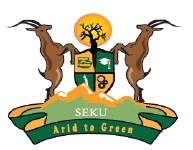 (f).Explain any two characteristics of a good hypothesis.(4 marks)(g).Processing of data implies editing, coding, classfication and tabulation. Explain brieflyany three operations pointing out the significance of each in context of research study.(6 marks)QUESTION TWO (20 MARKS)(a).Briefly explain any five types of research.(10 marks)(b).Selecting a research problem is the foundation of research. Chronologically outline thesteps that should be followed in selecting a research problem.QUESTION THREE (20 MARKS)(10 marks)(a).Explain the importance of a literature review in research.(10 marks)(b).Measurement is the central to any research inquiry. State and explain the types ofmeasurement scales.QUESTION FOUR (20 MARKS)(10 marks)(a).(b).(c).Define the term research design.Explain the three basic principles of any research design.Explain any three methods of data collection.(2 marks)(9 marks)(9 marks)QUESTION FIVE (20 MARKS)(a).Define the following terms(i). Mean deviation(ii). Standard deviation(iii). Skewness(iv). Regression(1 marks)(1 marks)(1 marks)(1 marks)(b).(c).Explain three importance of standard error in analysis.Explain the steps to be followed in report writing.(6 marks)(10 marks)SEKU/09-12/2016/2017Page 2